Mary Dean’s C of E Primary School Reception - Summer 1 2022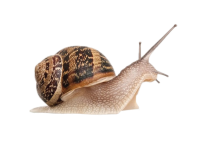 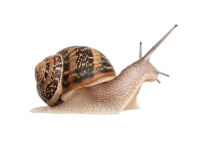 As scientists, we will learn about:*Different features of mini beasts including slugs, snails, worms, spiders, flies, caterpillars, butterflies, ladybirds and bees.*The lifecycle of a butterfly.We will learn to:*Sort mini beasts into groups (wings/no wings, legs/no legs)*Talk about and name parts of mini beasts (eg foot=snail, saddle=worm)*Sequence pictures of the butterfly lifecycle.Vocabulary we will learn and use:Slither, foot, shell, wriggle, saddle, slime, trail, web, wings, cocoon, chrysalis, legs, antennae, lifecycle, nectar, honey.Key ThemesAt the bottom of your gardenCaterpillars and ButterfliesSlugs, Snails and WormsSpiders and FliesLadybirds and BeesAs geographers, we will learn about:*Bugs that live in different climates across the world*How bugs create their own habitats (Ant hills) and how some are manmade (bug hotels)*Caring for the environment and creatures within itWe will learn to:*Recognise how some creatures live in different countries*Create our own bug hotel*Show care and concern for the environment and creaturesVocabulary we will learn and use:Bugs, insects, habitats, climate, country, manmade, natural, environment, care magnifying glasses, observe. As scientists, we will learn about:*Different features of mini beasts including slugs, snails, worms, spiders, flies, caterpillars, butterflies, ladybirds and bees.*The lifecycle of a butterfly.We will learn to:*Sort mini beasts into groups (wings/no wings, legs/no legs)*Talk about and name parts of mini beasts (eg foot=snail, saddle=worm)*Sequence pictures of the butterfly lifecycle.Vocabulary we will learn and use:Slither, foot, shell, wriggle, saddle, slime, trail, web, wings, cocoon, chrysalis, legs, antennae, lifecycle, nectar, honey.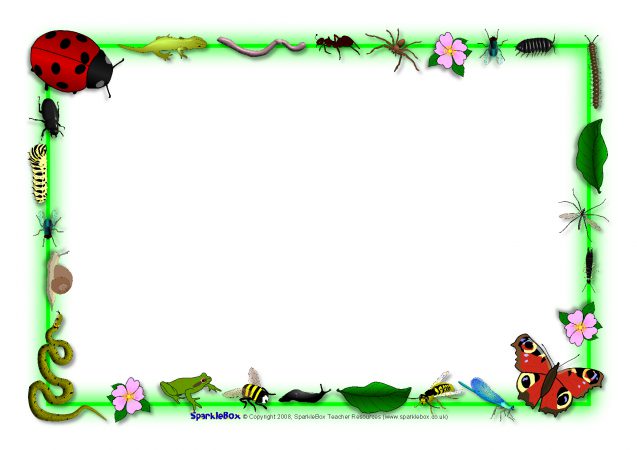 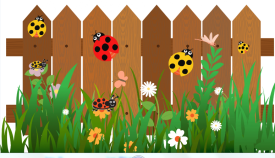 As geographers, we will learn about:*Bugs that live in different climates across the world*How bugs create their own habitats (Ant hills) and how some are manmade (bug hotels)*Caring for the environment and creatures within itWe will learn to:*Recognise how some creatures live in different countries*Create our own bug hotel*Show care and concern for the environment and creaturesVocabulary we will learn and use:Bugs, insects, habitats, climate, country, manmade, natural, environment, care magnifying glasses, observe. 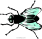 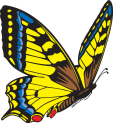 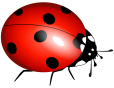 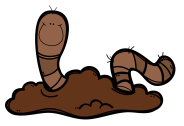 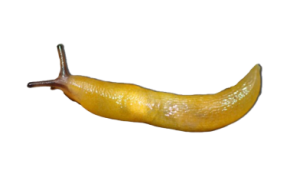 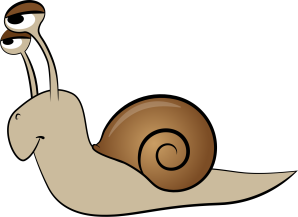 Focus Text:Mad About Minibeasts!by Giles Andreae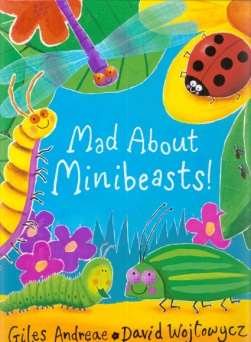 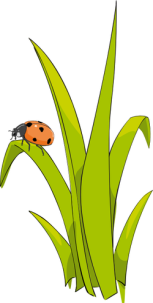 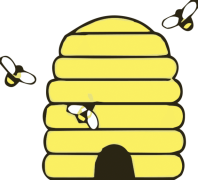 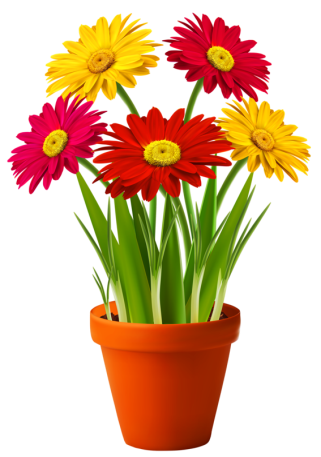 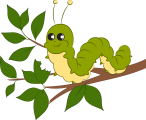 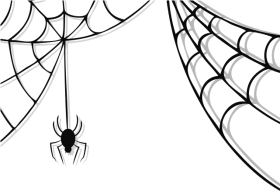 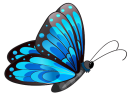 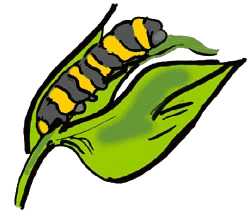 